I. OPIS TECHNICZNY ELEMENTÓW WYPOSAŻENIAII.  OFERTOWA WARTOŚĆ ELEMENTÓW PRZEDMIOTU ZAMÓWIENIAIII.  UWAGI KOŃCOWELP.ELEMENT WYPOSAŻENIAELEMENT WYPOSAŻENIAWARTOŚĆ
 WYMAGANALP.SYMBOLNAZWA1Ea1Stół kuchenny 1601 szt.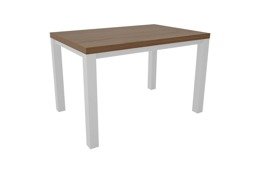 Zdjęcie lub grafika zamieszczona w kolumnie „NAZWA” należy traktować jako ogólno-poglądowe, chyba że inaczej wskazuje poniższy opis1.1rok produkcjinie wcześniej niż przed 2022r.1.2opisx• blat • płyta wiórowa kl. E-1 min. 650 kg/m3 +/- 10 %, gr. min. 38mm,• pokrycie dwustronnie okleiną HPL,• kolor okleiny dostosowany do istniejącej zabudowy meblowej w budynku CZMiD tj. Buk Scandic Jasny R24030 SD lub równoważny - słoje biegnące wzdłuż dłuższych krawędzi płyty,• krawędzie płyt zabezpieczone tworzywem ABS min. 2mm w kolorze okleiny z zastosowaniem kleju wodoodpornego poliuretanowego PUR• konstrukcja• profil stalowy, łączony po obwodzie,• malowana proszkowo kolor z palety RAL• nogi• zabezpieczone przed zarysowaniem posadzki,• metalowe (grubości min. 2mm) malowane proszkowo - profil stalowy kwadratowy lub okrągły min. Ø 50,• stopki wyrównujące nierówności o wysokości 15 mm1.3parametryx• szerokość całkowita1600mm ± 20mm• głębokość całkowita800mm ± 20mm• wysokość całkowita750mm ± 20mm2Ea2Stół kuchenny 8024 szt.Zdjęcie lub grafika zamieszczona w kolumnie „NAZWA” należy traktować jako ogólno-poglądowe, chyba że inaczej wskazuje poniższy opis2.1rok produkcjinie wcześniej niż przed 2022r.2.2opiszgodnie z pkt. nr 1.2dot. Stół kuchenny 160 - Ea12.3parametryx• szerokość całkowita800mm ± 20mm• głębokość całkowita800mm ± 20mm• wysokość całkowita750mm ± 20mm3Ea2.1Stół kuchenny 601 szt.Zdjęcie lub grafika zamieszczona w kolumnie „NAZWA” należy traktować jako ogólno-poglądowe, chyba że inaczej wskazuje poniższy opis3.1rok produkcjinie wcześniej niż przed 2022r.3.2opiszgodnie z pkt. nr 1.2dot. Stół kuchenny 160 - Ea13.3parametryx• szerokość całkowita600mm ± 20mm• głębokość całkowita600mm ± 20mm• wysokość całkowita750mm ± 20mm4Ea3Stół kuchenny 12025 szt.Zdjęcie lub grafika zamieszczona w kolumnie „NAZWA” należy traktować jako ogólno-poglądowe, chyba że inaczej wskazuje poniższy opis4.1rok produkcjinie wcześniej niż przed 2022r.4.2opiszgodnie z pkt. nr 1.2dot. Stół kuchenny 160 - Ea14.3parametryx• szerokość całkowita1200mm ± 20mm• głębokość całkowita800mm ± 20mm• wysokość całkowita750mm ± 20mmELEMENTY ZESTAWÓW KUCHENNYCH
UWAGA  Zdjęcie lub grafika zamieszczona w kolumnie „NAZWA” należy
                     traktować jako ogólno-poglądowe, chyba że inaczej wskazuje poniższy opisELEMENTY ZESTAWÓW KUCHENNYCH
UWAGA  Zdjęcie lub grafika zamieszczona w kolumnie „NAZWA” należy
                     traktować jako ogólno-poglądowe, chyba że inaczej wskazuje poniższy opisZ-80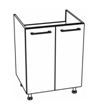 szafka stojąca pod zlewozmywak
• 2 - drzwiowa,• płyta wiórowa kl. E-1 min. 650 kg/m3 +/- 10 % o grubości min. 18 mm,• fronty pokrycie dwustronnie okleiną HPL,• korpus i plecy pokrycie dwustronnie okleiną – melamina,• kolor okleiny dostosowany do istniejącej zabudowy meblowej w budynku CZMiD tj. Buk Scandic Jasny R24030 SD lub równoważny - słoje biegnące wzdłuż dłuższych krawędzi płyty,• zawiasy puszkowe - z funkcją samodomyku,• krawędzie zabezpieczone tworzywem ABS min. 2mm w kolorze okleiny z zastosowaniem kleju wodoodpornego poliuretanowego PUR,• łączenie elementów mebli za pomocą kołków drewnianych oraz połączeń metalowych, zapinki mimośrodowe, wkręty (konfirmaty)• nóżki - 4 metalowe malowane proszkowo - profil stalowy (grubości min. 2mm) kwadratowy lub okrągły min. Ø 50 -wys. min. 100mm, • stopki wyrównujące nierówności w podłodze o wys. 15mm• uchwyty metalowe dwupunktowe, dł. nie mniejsza niż 12 cm• wymiar 800*600*850mmU-60szafka stojąca pod umywalkę
• 2 - drzwiowa,• płyta wiórowa kl. E-1 min. 650 kg/m3 +/- 10 % o grubości min. 18 mm,• fronty pokrycie dwustronnie okleiną HPL,• korpus i plecy pokrycie dwustronnie okleiną – melamina,• kolor okleiny dostosowany do istniejącej zabudowy meblowej w budynku CZMiD tj. Buk Scandic Jasny R24030 SD lub równoważny - słoje biegnące wzdłuż dłuższych krawędzi płyty,• zawiasy puszkowe - z funkcją samodomyku,• krawędzie zabezpieczone tworzywem ABS min. 2mm w kolorze okleiny z zastosowaniem kleju wodoodpornego poliuretanowego PUR,• łączenie elementów mebli za pomocą kołków drewnianych oraz połączeń metalowych, zapinki mimośrodowe, wkręty (konfirmaty)•  nóżki - 4 metalowe malowane proszkowo - profil stalowy (grubości min. 2mm) kwadratowy lub okrągły min. Ø 50 -wys. min. 100mm, • stopki wyrównujące nierówności w podłodze o wys. 15mm• uchwyty metalowe dwupunktowe, dł. nie mniejsza niż 12 cm• wymiar 600*600*850mmP-60szafka stojąca pod blat typu „postforming” 
• 2 - drzwiowa,• 2 – półki  (trzy przestrzenie) wraz z zabezpieczeniem przed wypadaniem oraz możliwością zmiany położenia półki,• płyta wiórowa kl. E-1 min. 650 kg/m3 +/- 10 % o grubości min. 18 mm,• fronty pokrycie dwustronnie okleiną HPL,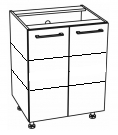 • korpus, półki i plecy pokrycie dwustronnie okleiną –melamina,• kolor okleiny dostosowany do istniejącej zabudowy meblowej w budynku CZMiD tj. Buk Scandic Jasny R24030 SD lub równoważny - słoje biegnące wzdłuż dłuższych krawędzi płyty,• zawiasy puszkowe - z funkcją samodomyku,• krawędzie zabezpieczone tworzywem ABS min. 2mm w kolorze okleiny z zastosowaniem kleju wodoodpornego poliuretanowego PUR,• łączenie elementów mebli za pomocą kołków drewnianych oraz połączeń metalowych, zapinki mimośrodowe, wkręty (konfirmaty)• nóżki - 4 metalowe malowane proszkowo - profil stalowy (grubości min. 2mm) kwadratowy lub okrągły min. Ø 50 -wys. min. 100mm, • stopki wyrównujące nierówności w podłodze o wys. 15mm• uchwyty metalowe dwupunktowe, dł. nie mniejsza niż 12 cm• wymiar 600*600*850mmSZ-60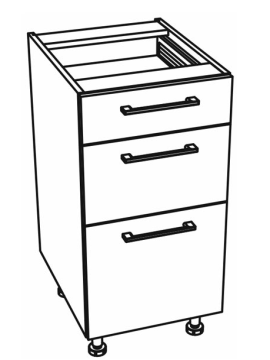 szafka stojąca pod blat typu „postforming” • płyta wiórowa kl. E-1 min. 650 kg/m3 +/- 10 %, gr. min. 18mm,• fronty szuflad z płyty pokrytej dwustronnie okleiną HPL, • korpusy z płyty wiórowej dwustronnie laminowanej okleiną – melamina,• kolor okleiny dostosowany do istniejącej zabudowy meblowej w budynku CZMiD tj. Buk Scandic Jasny R24030 SD lub równoważny - słoje biegnące wzdłuż dłuższych krawędzi płyty,• 3 szuflady, system Metalbox z funkcją samodomyku, ,• uchwyty metalowe dwupunktowe, dł. nie mniejsza niż 12 cm,• krawędzie płyt zabezpieczone tworzywem ABS min. 2mm w kolorze okleiny z zastosowaniem kleju wodoodpornego poliuretanowego PUR,• łączenie elementów mebli za pomocą kołków drewnianych oraz połączeń metalowych, zapinki mimośrodowe, wkręty (konfirmaty),• nóżki - 4 metalowe malowane proszkowo - profil stalowy (grubości min. 2mm) kwadratowy lub okrągły min. Ø 50 -wys. min. 100mm, • stopki wyrównujące nierówności w podłodze o wys.15mm• wymiar 600*600*850mmSZ-40szafka stojąca pod blat typu „postforming” • płyta wiórowa kl. E-1 min. 650 kg/m3 +/- 10 %, gr. min. 18mm,• fronty szuflad z płyty pokrytej dwustronnie okleiną HPL, • korpusy z płyty wiórowej dwustronnie laminowanej okleiną – melamina,• kolor okleiny dostosowany do istniejącej zabudowy meblowej w budynku CZMiD tj. Buk Scandic Jasny R24030 SD lub równoważny - słoje biegnące wzdłuż dłuższych krawędzi płyty,• 3 szuflady, system Metalbox z funkcją samodomyku, ,• uchwyty metalowe dwupunktowe, dł. nie mniejsza niż 12 cm,• krawędzie płyt zabezpieczone tworzywem ABS min. 2mm w kolorze okleiny z zastosowaniem kleju wodoodpornego poliuretanowego PUR,• łączenie elementów mebli za pomocą kołków drewnianych oraz połączeń metalowych, zapinki mimośrodowe, wkręty (konfirmaty),•  nóżki - 4 metalowe malowane proszkowo - profil stalowy (grubości min. 2mm) kwadratowy lub okrągły min. Ø 50 -wys. min. 100mm, • stopki wyrównujące nierówności w podłodze o wys.15mm• wymiar 400*600*850mmSZ-30szafka stojąca pod blat typu „postforming” • płyta wiórowa kl. E-1 min. 650 kg/m3 +/- 10 %, gr. min. 18mm,• fronty szuflad z płyty pokrytej dwustronnie okleiną HPL, • korpusy z płyty wiórowej dwustronnie laminowanej okleiną – melamina,• kolor okleiny dostosowany do istniejącej zabudowy meblowej w budynku CZMiD tj. Buk Scandic Jasny R24030 SD lub równoważny - słoje biegnące wzdłuż dłuższych krawędzi płyty,• 3 szuflady, system Metalbox z funkcją samodomyku, ,• uchwyty metalowe dwupunktowe, dł. nie mniejsza niż 12 cm,• krawędzie płyt zabezpieczone tworzywem ABS min. 2mm w kolorze okleiny z zastosowaniem kleju wodoodpornego poliuretanowego PUR,• łączenie elementów mebli za pomocą kołków drewnianych oraz połączeń metalowych, zapinki mimośrodowe, wkręty (konfirmaty),•  nóżki - 4 metalowe malowane proszkowo - profil stalowy (grubości min. 2mm) kwadratowy lub okrągły min. Ø 50 -wys. min. 100mm , • stopki wyrównujące nierówności w podłodze o wys.15mm• wymiar 300*600*850mmW-60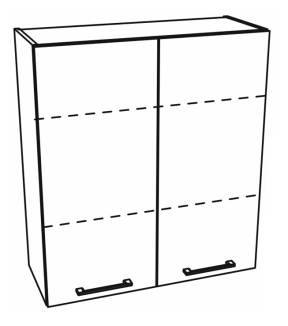 szafka wisząca – górna • 2 - drzwiowa,• 2 – półki  (trzy przestrzenie) wraz z zabezpieczeniem przed wypadaniem oraz możliwością zmiany położenia półki,• płyta wiórowa kl. E-1 min. 650 kg/m3 +/- 10 %, gr. min. 18mm,• fronty z płyty pokrytej dwustronnie okleiną HPL, • korpusy z płyty wiórowej dwustronnie laminowanej okleiną – melamina,• kolor okleiny dostosowany do istniejącej zabudowy meblowej w budynku CZMiD tj. Buk Scandic Jasny R24030 SD lub równoważny - słoje biegnące wzdłuż dłuższych krawędzi płyty,• uchwyty metalowe dwupunktowe, dł. nie mniejsza niż 12 cm,• krawędzie płyt zabezpieczone tworzywem ABS min. 2mm w kolorze okleiny z zastosowaniem kleju wodoodpornego poliuretanowego PUR,• łączenie elementów mebli za pomocą kołków drewnianych oraz połączeń metalowych, zapinki mimośrodowe, wkręty (konfirmaty),• wymiar 600*300*710mm• bezpieczny montaż na ścianie z płyt g/kZw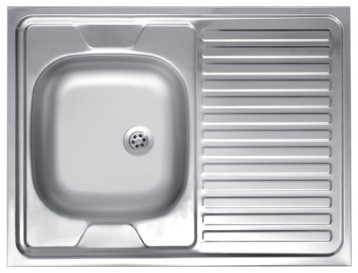 zlewozmywak 
• materiał - stal nierdzewna,
• jednokomorowy z ociekaczem
• możliwość montażu z prawej/lewej strony,
• wpuszczany w blat szafki o szer. 800mm, 
• montaż i podłączenie do istniejącej instalacji wod.-kan.Um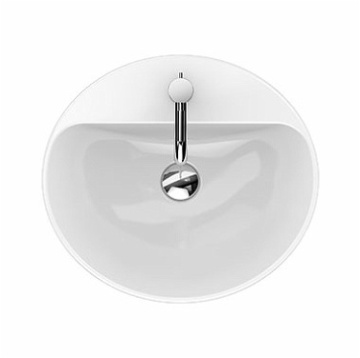 umywalka 
• materiał - ceramiczna,
• szerokość 500-550mm,
• wpuszczana w blat szafki o szer. 600mm, 
• montaż i podłączenie do istniejącej instalacji wod.-kan.Bz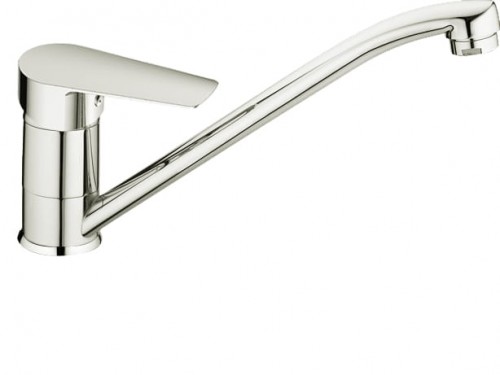 bateria zlewozmywakowa 
• stojąca, montowana w zlew stalowy
• wykończenie chrom połysk,
• ceramiczna głowica, obrotowa wylewka,• wysokość min. 15 cm od podstawy do perlatora,
• montaż i podłączenie do istniejącej instalacji wodociągowejBu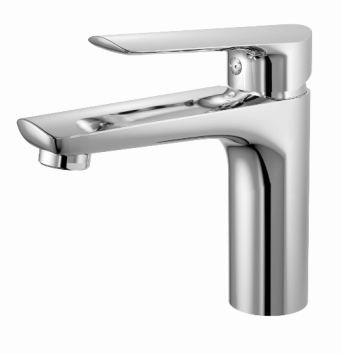 bateria umywalkowa
• stojąca, montowana w umywalce wpuszczanej w blat
• wykończenie chrom połysk,
• ceramiczna głowica,• wysokość min. 9,5 cm od podstawy do perlatora,
• montaż i podłączenie do istniejącej instalacji wodociągowejSn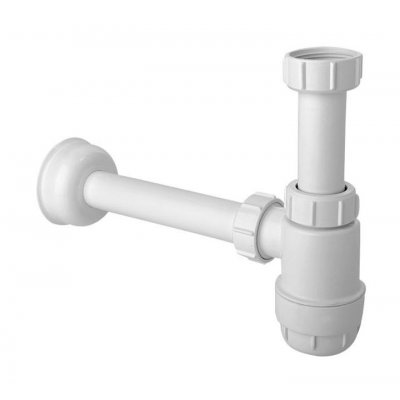 syfon umywalkowy / zlewozmywakowy
• montaż i podłączenie do istniejącej sieci kanalizacyjnej5Z k 120 aZestaw  szafek  kuchennych 120 a1 szt.5.1rok produkcjinie wcześniej niż przed 2022r.5.2opisx• blat • płyta wiórowa kl. E-1 min. 650 kg/m3 +/- 10 %, gr. min. 38mm,• pokrycie dwustronnie okleiną HPL,• kolor okleiny dostosowany do istniejącej zabudowy meblowej w budynku CZMiD tj. Blat marmur Venezia S63053 VV lub równoważny,• długość całkowita 1200mm,• szerokość całkowita 600mm• zestawienie szafek (parametry szafek wg ELEMENTÓW ZESTAWÓW KUCHENNYCH)P-60    * 1 szt.
SZ-60  * 1 szt.
W-60   * 3 szt.6Z k 120 bZestaw  szafek  kuchennych 120 b1 szt.6.1rok produkcjinie wcześniej niż przed 2022r.6.2opisx• blat • płyta wiórowa kl. E-1 min. 650 kg/m3 +/- 10 %, gr. min. 38mm,• pokrycie dwustronnie okleiną HPL,• kolor okleiny dostosowany do istniejącej zabudowy meblowej w budynku CZMiD tj. Blat marmur Venezia S63053 VV lub równoważny,• długość całkowita 1200mm * 2 szt.• szerokość całkowita 600mm• zestawienie szafek (parametry szafek wg ELEMENTÓW ZESTAWÓW KUCHENNYCH)P-60    * 1 szt.
U-60    * 1 szt.
W-60   * 2 szt.Zw  * 1 szt.Um  * 1 szt.Bz  * 1 szt.Bu  * 1 szt.Sn  * 1 szt.7Z k 140Zestaw  szafek  kuchennych 1401 szt.7.1rok produkcjinie wcześniej niż przed 2022r.7.2opisx• blat • płyta wiórowa kl. E-1 min. 650 kg/m3 +/- 10 %, gr. min. 38mm,• pokrycie dwustronnie okleiną HPL,• kolor okleiny dostosowany do istniejącej zabudowy meblowej w budynku CZMiD tj. Blat marmur Venezia S63053 VV lub równoważny,• długość całkowita 1400mm• szerokość całkowita 600mm• zestawienie szafek (parametry szafek wg ELEMENTÓW ZESTAWÓW KUCHENNYCH)Z-80   * 1 szt.
U-60  * 1 szt.
W-60  * 3 szt.Zw  * 1 szt.Um  * 1 szt.Bz  * 1 szt.Bu  * 1 szt.Sn  * 2 szt.8Z k 160Zestaw  szafek  kuchennych 1601 szt.8.1rok produkcjinie wcześniej niż przed 2022r.8.2opisx• blat • płyta wiórowa kl. E-1 min. 650 kg/m3 +/- 10 %, gr. min. 38mm,• pokrycie dwustronnie okleiną HPL,• kolor okleiny dostosowany do istniejącej zabudowy meblowej w budynku CZMiD tj. Blat marmur Venezia S63053 VV lub równoważny,• długość całkowita 1600mm• szerokość całkowita 600mm• zestawienie szafek (parametry szafek wg ELEMENTÓW ZESTAWÓW KUCHENNYCH)U-60    * 1 szt.
SZ-40  * 1 szt.W-60  * 3 szt.Zw  * 1 szt.Bz  * 1 szt.Sn  * 1 szt.9Z k 196Zestaw  szafek  kuchennych 1961 szt.9.1rok produkcjinie wcześniej niż przed 2022r.9.2opisx• blat • płyta wiórowa kl. E-1 min. 650 kg/m3 +/- 10 %, gr. min. 38mm,• pokrycie dwustronnie okleiną HPL,• kolor okleiny dostosowany do istniejącej zabudowy meblowej w budynku CZMiD tj. Blat marmur Venezia S63053 VV lub równoważny,• długość całkowita1965mm• szerokość całkowita 600mm• zestawienie szafek (parametry szafek wg ELEMENTÓW ZESTAWÓW KUCHENNYCH)SZ-60  * 1 szt.blenda 200mm10Z k 230Zestaw  szafek  kuchennych 2301 szt.10.1rok produkcjinie wcześniej niż przed 2022r.10.2opisx• blat • płyta wiórowa kl. E-1 min. 650 kg/m3 +/- 10 %, gr. min. 38mm,• pokrycie dwustronnie okleiną HPL,• kolor okleiny dostosowany do istniejącej zabudowy meblowej w budynku CZMiD tj. Blat marmur Venezia S63053 VV lub równoważny,• długość całkowita 2300mm,• szerokość całkowita 600mm• zestawienie szafek (parametry szafek wg ELEMENTÓW ZESTAWÓW KUCHENNYCH)Z-80    * 1 szt.
U-60    * 1 szt.
SZ-30  * 1 szt.
W-60   * 3 szt.Zw  * 1 szt.Um  * 1 szt.Bz  * 1 szt.Bu  * 1 szt.Sn  * 2 szt.11Z k 240 aZestaw  szafek  kuchennych 240 a1 szt.11.1rok produkcjinie wcześniej niż przed 2022r.11.2opisx• blat • płyta wiórowa kl. E-1 min. 650 kg/m3 +/- 10 %, gr. min. 38mm,• pokrycie dwustronnie okleiną HPL,• kolor okleiny dostosowany do istniejącej zabudowy meblowej w budynku CZMiD tj. Blat marmur Venezia S63053 VV lub równoważny,• długość całkowita 2400mm• szerokość całkowita 600mm• zestawienie szafek (parametry szafek wg ELEMENTÓW ZESTAWÓW KUCHENNYCH)Z-80    * 1 szt.
U-60    * 1 szt.
SZ-40  * 1 szt.
W-60   * 4 szt.Zw  * 1 szt.Um  * 1 szt.Bz  * 1 szt.Bu  * 1 szt.Sn  * 2 szt.12Z k 240 bZestaw  szafek  kuchennych 240 b4 szt.12.1rok produkcjinie wcześniej niż przed 2022r.12.2opisx• blat • płyta wiórowa kl. E-1 min. 650 kg/m3 +/- 10 %, gr. min. 38mm,• pokrycie dwustronnie okleiną HPL,• kolor okleiny dostosowany do istniejącej zabudowy meblowej w budynku CZMiD tj. Blat marmur Venezia S63053 VV lub równoważny,• długość całkowita 2400mm,• szerokość całkowita 600mm• zestawienie szafek (parametry szafek wg ELEMENTÓW ZESTAWÓW KUCHENNYCH)Z-80    * 1 szt.
U-60    * 1 szt.
P-60    * 1 szt.
SZ-40  * 1 szt.
W-60   * 4 szt.Zw  * 1 szt.Um  * 1 szt.Bz  * 1 szt.Bu  * 1 szt.Sn  * 2 szt.13Z k 260 aZestaw  szafek  kuchennych 260 a1 szt.13.1rok produkcjinie wcześniej niż przed 2022r.13.2opisx• blat • płyta wiórowa kl. E-1 min. 650 kg/m3 +/- 10 %, gr. min. 38mm,• pokrycie dwustronnie okleiną HPL,• kolor okleiny dostosowany do istniejącej zabudowy meblowej w budynku CZMiD tj. Blat marmur Venezia S63053 VV lub równoważny,• długość całkowita 2600mm,• szerokość całkowita 600mm• zestawienie szafek (parametry szafek wg ELEMENTÓW ZESTAWÓW KUCHENNYCH)Z-80    * 1 szt.
U-60    * 1 szt.
P-60    * 1 szt.
SZ-60  * 1 szt.
W-60   * 4 szt.Zw  * 1 szt.Um  * 1 szt.Bz  * 1 szt.Bu  * 1 szt.Sn  * 2 szt.14Z k 260 bZestaw  szafek  kuchennych 260 b1 szt.14.1rok produkcjinie wcześniej niż przed 2022r.14.2opisx• blat • płyta wiórowa kl. E-1 min. 650 kg/m3 +/- 10 %, gr. min. 38mm,• pokrycie dwustronnie okleiną HPL,• kolor okleiny dostosowany do istniejącej zabudowy meblowej w budynku CZMiD tj. Blat marmur Venezia S63053 VV lub równoważny,• długość całkowita 2600mm,• szerokość całkowita 600mm• zestawienie szafek (parametry szafek wg ELEMENTÓW ZESTAWÓW KUCHENNYCH)Z-80    * 1 szt.
U-60    * 1 szt.
P-60    * 1 szt.
W-60   * 4 szt.Zw  * 1 szt.Um  * 1 szt.Bz  * 1 szt.Bu  * 1 szt.Sn  * 2 szt.15Z k 280 aZestaw  szafek  kuchennych 280 a1 szt.15.1rok produkcjinie wcześniej niż przed 2022r.15.2opisx• blat • płyta wiórowa kl. E-1 min. 650 kg/m3 +/- 10 %, gr. min. 38mm,• pokrycie dwustronnie okleiną HPL,• kolor okleiny dostosowany do istniejącej zabudowy meblowej w budynku CZMiD tj. Blat marmur Venezia S63053 VV lub równoważny,• długość całkowita 2700mm
• szerokość całkowita 600mm• zestawienie szafek (parametry szafek wg ELEMENTÓW ZESTAWÓW KUCHENNYCH)Z-80    * 1 szt.
U-60    * 1 szt.
SZ-40  * 2 szt.P-60    * 1 szt.
W-60   * 4 szt.Zw  * 1 szt.Um  * 1 szt.Bz  * 1 szt.Bu  * 1 szt.Sn  * 2 szt.16Z k 280 bZestaw  szafek  kuchennych 280 b3 szt.16.1rok produkcjinie wcześniej niż przed 2022r.16.2opisx• blat • płyta wiórowa kl. E-1 min. 650 kg/m3 +/- 10 %, gr. min. 38mm,• pokrycie dwustronnie okleiną HPL,• kolor okleiny dostosowany do istniejącej zabudowy meblowej w budynku CZMiD tj. Blat marmur Venezia S63053 VV lub równoważny,• długość całkowita 2800mm,• szerokość całkowita 600mm• zestawienie szafek (parametry szafek wg ELEMENTÓW ZESTAWÓW KUCHENNYCH)Z-80    * 1 szt.
U-60    * 1 szt.
P-60    * 1 szt.
SZ-40  * 2 szt.
W-60   * 4 szt.Zw  * 1 szt.Um  * 1 szt.Bz  * 1 szt.Bu  * 1 szt.Sn  * 2 szt.17Z k 300 aZestaw  szafek  kuchennych 300 a4 szt.17.1rok produkcjinie wcześniej niż przed 2022r.17.2opisx• blat • płyta wiórowa kl. E-1 min. 650 kg/m3 +/- 10 %, gr. min. 38mm,• pokrycie dwustronnie okleiną HPL,• kolor okleiny dostosowany do istniejącej zabudowy meblowej w budynku CZMiD tj. Blat marmur Venezia S63053 VV lub równoważny,• długość całkowita 3000mm• szerokość całkowita 600mm• zestawienie szafek (parametry szafek wg ELEMENTÓW ZESTAWÓW KUCHENNYCH)Z-80    * 1 szt.
U-60    * 1 szt.
P-60    * 1 szt.
SZ-40  * 1 szt.
W-60   * 5 szt.Zw  * 1 szt.Um  * 1 szt.Bz  * 1 szt.Bu  * 1 szt.Sn  * 2 szt.18Z k 300 bZestaw  szafek  kuchennych 300 b5 szt.18.1rok produkcjinie wcześniej niż przed 2022r.18.2opisx• blat • płyta wiórowa kl. E-1 min. 650 kg/m3 +/- 10 %, gr. min. 38mm,• pokrycie dwustronnie okleiną HPL,• kolor okleiny dostosowany do istniejącej zabudowy meblowej w budynku CZMiD tj. Blat marmur Venezia S63053 VV lub równoważny,• długość całkowita 3000mm• szerokość całkowita 600mm• zestawienie szafek (parametry szafek wg ELEMENTÓW ZESTAWÓW KUCHENNYCH)Z-80    * 1 szt.
U-60    * 1 szt.
P-60    * 2 szt.
SZ-40  * 1 szt.
W-60   * 5 szt.Zw  * 1 szt.Um  * 1 szt.Bz  * 1 szt.Bu  * 1 szt.Sn  * 2 szt.19Z k 300 cZestaw  szafek  kuchennych 300 c1 szt.19.1rok produkcjinie wcześniej niż przed 2022r.19.2opisx• blat • płyta wiórowa kl. E-1 min. 650 kg/m3 +/- 10 %, gr. min. 38mm,• pokrycie dwustronnie okleiną HPL,• kolor okleiny dostosowany do istniejącej zabudowy meblowej w budynku CZMiD tj. Blat marmur Venezia S63053 VV lub równoważny,• długość całkowita 3000mm• szerokość całkowita 600mm• zestawienie szafek (parametry szafek wg ELEMENTÓW ZESTAWÓW KUCHENNYCH)Z-80    * 1 szt.
U-60    * 1 szt.
P-60    * 1 szt.
SZ-60  * 1 szt.
SZ-40  * 1 szt.
W-60   * 5 szt.Zw  * 1 szt.Um  * 1 szt.Bz  * 1 szt.Bu  * 1 szt.Sn  * 2 szt.20Z k 360Zestaw  szafek  kuchennych 3601 szt.20.1rok produkcjinie wcześniej niż przed 2022r.20.2opisx• blat • płyta wiórowa kl. E-1 min. 650 kg/m3 +/- 10 %, gr. min. 38mm,• pokrycie dwustronnie okleiną HPL,• kolor okleiny dostosowany do istniejącej zabudowy meblowej w budynku CZMiD tj. Blat marmur Venezia S63053 VV lub równoważny,• długość całkowita 3600mm• szerokość całkowita 600mm• zestawienie szafek (parametry szafek wg ELEMENTÓW ZESTAWÓW KUCHENNYCH)Z-80    * 1 szt.
U-60    * 1 szt.
P-60    * 2 szt.
SZ-60  * 1 szt.
SZ-40  * 1 szt.
W-60   * 6 szt.Zw  * 1 szt.Um  * 1 szt.Bz  * 1 szt.Bu  * 1 szt.Sn  * 2 szt.21Z k 400Zestaw  szafek  kuchennych 4001 szt.21.1rok produkcjinie wcześniej niż przed 2022r.21.2opisx• blat • płyta wiórowa kl. E-1 min. 650 kg/m3 +/- 10 %, gr. min. 38mm,• pokrycie dwustronnie okleiną HPL,• kolor okleiny dostosowany do istniejącej zabudowy meblowej w budynku CZMiD tj. Blat marmur Venezia S63053 VV lub równoważny,• długość całkowita 4000mm.• szerokość całkowita 600mm• zestawienie szafek (parametry szafek wg ELEMENTÓW ZESTAWÓW KUCHENNYCH)Z-80    * 1 szt.
U-60    * 1 szt.
P-60    * 3 szt.
SZ-40  * 2 szt.
W-60   * 6 szt.Zw  * 1 szt.Um  * 1 szt.Bz  * 1 szt.Bu  * 1 szt.Sn  * 2 szt.22Z k 60 Zestaw  szafek  kuchennych 6048 szt.22.1rok produkcjinie wcześniej niż przed 2022r.22.2opisx• blat • płyta wiórowa kl. E-1 min. 650 kg/m3 +/- 10 %, gr. min. 38mm,• pokrycie dwustronnie okleiną HPL,• kolor okleiny dostosowany do istniejącej zabudowy meblowej w budynku CZMiD tj. Blat marmur Venezia S63053 VV lub równoważny,• długość całkowita 600mm,• szerokość całkowita 600mm• zestawienie szafek (parametry szafek wg ELEMENTÓW ZESTAWÓW KUCHENNYCH)P-60    * 1 szt.23Z k 60 aZestaw  szafek  kuchennych 60 a3 szt.23.1rok produkcjinie wcześniej niż przed 2022r.23.2opisx• blat • płyta wiórowa kl. E-1 min. 650 kg/m3 +/- 10 %, gr. min. 38mm,• pokrycie dwustronnie okleiną HPL,• kolor okleiny dostosowany do istniejącej zabudowy meblowej w budynku CZMiD tj. Blat marmur Venezia S63053 VV lub równoważny,• długość całkowita 600mm• szerokość całkowita 600mm• zestawienie szafek (parametry szafek wg ELEMENTÓW ZESTAWÓW KUCHENNYCH)SZ-60    * 1 szt.
W-60   * 1 szt.LP.PRZEDMIOT ZAMÓWIENIASYMBOLILOŚĆ (szt.)CENA JEDNOSTKOWA
NETTO w ZŁSTAWKA VAT
w %CENA JEDNOSTKOWA
BRUTTO w ZŁWARTOŚĆ BRUTTO W ZŁ(8=4*7)123456781Stół kuchenny 160Ea112Stół kuchenny  80Ea2243Stół kuchenny 60Ea2.114Stół kuchenny 120Ea3255Zestaw  szafek  kuchennych 120 aZ k 120a16Zestaw  szafek  kuchennych 120 bZ k 120b17Zestaw  szafek  kuchennych 140Z k 14018Zestaw  szafek  kuchennych 160Z k 16019Zestaw  szafek  kuchennych 196Z k 196110Zestaw  szafek  kuchennych 230Z k 230111Zestaw  szafek  kuchennych 240 aZ k 240a112Zestaw  szafek  kuchennych 240 bZ k 240b413Zestaw  szafek  kuchennych 260 aZ k 260a114Zestaw  szafek  kuchennych 260 bZ k 260b115Zestaw  szafek  kuchennych 280 aZ k 280a116Zestaw  szafek  kuchennych 280 bZ k 280b317Zestaw  szafek  kuchennych 300 aZ k 300a418Zestaw  szafek  kuchennych 300 bZ k 300b519Zestaw  szafek  kuchennych 300 cZ k 300c120Zestaw  szafek  kuchennych 360Z k 360121Zestaw  szafek  kuchennych 400Z k 400122Zestaw  szafek  kuchennych 60Z k 60a4823Zestaw  szafek  kuchennych 60 aZ k 60b3RAZEMRAZEMRAZEMRAZEMRAZEMRAZEMRAZEM1.Przedmiotem zamówienia jest dostawa, montaż, rozmieszczenie elementów wyposażenia w pomieszczeniach wskazanych przez Zamawiającego.2.Wykonawca gwarantuje, że elementy objęte przedmiotem zamówienia spełniać będą wszystkie – wskazane powyżej warunki opisu przedmiotu zamówienia i posiada karty katalogowe/karty wyrobów gotowych lub półproduktów, w których będzie przedstawiony przedmiot zamówienia oraz potwierdzone jego parametry (karta winna zawierać co najmniej wymagane w opisie parametry), karta musi zawierać informację z nazwą, symbolem/numerem katalogowym przedmiotu oraz nazwę producenta..3.Wykonawca oświadcza, że materiały zużyte do produkcji wyrobów będących przedmiotem zamówienia posiadać będą wszelkie wymagane prawem atesty i certyfikaty dopuszczające ich stosowanie. 4.Wykonawca przekazuje Zamawiającemu stosowne dokumenty, o których mowa w pkt 2 i 3 wraz ze składaną ofertą. 5.Kolory wyposażenia ze standardowej palety kolorów (wzornik RAL) zostaną uzgodnione z Użytkownikiem w terminie 5 dni od daty podpisania umowy. 6.Wykonawca zobowiązuje się do przybycia do siedziby Zamawiającego w terminie 5 dni od daty podpisania umowy, w celu przeprowadzenia oględzin pomieszczeń oraz doprecyzowania rozmieszczenia oraz wymiarów wyposażenia. 7.Wykonawca zobowiązuje się do uzgodnienia z Zamawiającym daty dostawy i montażu elementów wyposażenia w terminie nie krótszym niż 3 dni robocze przed planowanym terminem dostawy. 8.Wykonawca zobowiązuje się do utylizacji na własny koszt poza terenem Zamawiającego, zbędnych opakowań przedmiotu zamówienia oraz naprawy na własny koszt szkód w infrastrukturze i istniejącym wyposażeniu Zamawiającego powstałych na skutek dostawy, montażu i rozmieszczenia elementów przedmiotowego wyposażenia.9.Wykonawca zobowiązuje się do trwałego (materiał odporny na zmywanie i działanie środków dezynfekcyjnych) oznakowania w widocznym miejscu przedmiotu zamówienia, wg wzoru symboli przekazanych przez Zamawiającego (tj. logo UE; CZMiD).10.Wykonawca zobowiązuje się do udzielenia gwarancji na przedmiot zamówienia na okres ……… miesięcy.11.Wykonawca oferuje realizację niniejszego zamówienia za cenę:……………………….. złotychsłownie złotych:………………………………………………………………………….………………….……, dnia ……………2022 r.……………………………………….podpis  osoby  lub  osób  upoważnionychdo  reprezentowania  Wykonawcy